(Meno a priezvisko zákonného zástupcu žiaka, adresa trvalého bydliska, telefónny kontakt)Základná školaPartzánska 362-NováVes nad ŽitavouDátum: .....................................Žiadosť o uvoľnenie z vyučovaniaVážená pani riaditeľka,žiadam o uvoľnenie môjho syna / dcéry ___________________________________________žiaka/žiačky______triedy, z vyučovania v dňoch : ___________________________________Dôvod žiadost:a) Z rodinných dôvodochb) Z dôvodu rodinnej dovolenkyc) Iné: _______________________________________________________________________________________________________________________________________Za kladné vybavenie žiadost vopred ďakujem.S pozdravom....................................................Podpis zákonného zástupcuVyjadrenie riaditeľky školy:SÚHLASÍM – NESÚHLASÍM s uvoľnením.Dátum: .....................................................................................Mgr. Andrea Kériováriaditeľka školyna vedomie:triednemu učiteľovi: .............................................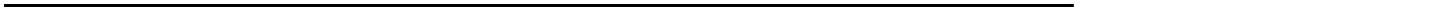 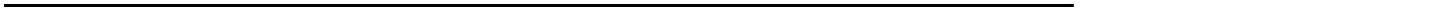 